PLEASE NOTE THAT THE PLAYSCHEME OPENING HOURS ARE 08:30-17:30Reminder: Please provide your child with a packed lunch including a cool pack and drinks bottle, seasonally appropriate clothing, spare clothing and sunscreen during hot weather.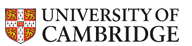 University of Cambridge Holiday Playscheme  Booking Form – October Playscheme 2018 - Blue Team at St Mary’s SiteSt Mary’s Junior School, 6 Chaucer Road, Cambridge CB2 7EBUniversity of Cambridge Holiday Playscheme  Booking Form – October Playscheme 2018 - Blue Team at St Mary’s SiteSt Mary’s Junior School, 6 Chaucer Road, Cambridge CB2 7EBUniversity of Cambridge Holiday Playscheme  Booking Form – October Playscheme 2018 - Blue Team at St Mary’s SiteSt Mary’s Junior School, 6 Chaucer Road, Cambridge CB2 7EBUniversity of Cambridge Holiday Playscheme  Booking Form – October Playscheme 2018 - Blue Team at St Mary’s SiteSt Mary’s Junior School, 6 Chaucer Road, Cambridge CB2 7EBUniversity of Cambridge Holiday Playscheme  Booking Form – October Playscheme 2018 - Blue Team at St Mary’s SiteSt Mary’s Junior School, 6 Chaucer Road, Cambridge CB2 7EBUniversity of Cambridge Holiday Playscheme  Booking Form – October Playscheme 2018 - Blue Team at St Mary’s SiteSt Mary’s Junior School, 6 Chaucer Road, Cambridge CB2 7EBUniversity of Cambridge Holiday Playscheme  Booking Form – October Playscheme 2018 - Blue Team at St Mary’s SiteSt Mary’s Junior School, 6 Chaucer Road, Cambridge CB2 7EBUniversity of Cambridge Holiday Playscheme  Booking Form – October Playscheme 2018 - Blue Team at St Mary’s SiteSt Mary’s Junior School, 6 Chaucer Road, Cambridge CB2 7EBUniversity of Cambridge Holiday Playscheme  Booking Form – October Playscheme 2018 - Blue Team at St Mary’s SiteSt Mary’s Junior School, 6 Chaucer Road, Cambridge CB2 7EBUniversity of Cambridge Holiday Playscheme  Booking Form – October Playscheme 2018 - Blue Team at St Mary’s SiteSt Mary’s Junior School, 6 Chaucer Road, Cambridge CB2 7EBChild/ren SurnameChild/ren SurnameChild/ren SurnameChild/ren SurnameParent/Carer Full Name (As on Annual Registration Form)Parent/Carer Full Name (As on Annual Registration Form)Parent/Carer Full Name (As on Annual Registration Form)Parent/Carer Full Name (As on Annual Registration Form)NationalityNationalityNationalityNationalityParent TypeCU StaffCU StudentsCambridge AssessmentCambridge AssessmentCUPCollegeStaff/ UTOVenue ParentsVenue StaffGeneral Public(Other)Parent TypeDeadlines and Booking InformationPlaces can only be booked by Registered users – please submit a 2018 Registration form if you have not yet done so  Registrations and Bookings may be submitted via email to Playscheme@admin.cam.ac.uk Priority Booking: 17 September – 30 September 2018Those eligible for priority booking include Cambridge University Staff and Students, Cambridge Assessment Staff, Cambridge University Press Staff, College Staff/CTO as well as staff and parents of children attending St Mary’s School and Chesterton Community College.General Public Booking: 1 October  – 12 October 2018Advance booking closes on 12 October at 13:00Booking forms submitted after our Advance Booking period will be subject to an additional fee of £2.50 per session.  No booking emails will be accepted after 16:00 on 18 October.  If you wish to book a place after this time you will need to contact the sites directly during the holiday.Cancellations: A booking made in our Advance Booking period can be cancelled/amended 7 days from receipt of booking confirmation at no financial cost. No refunds will be provided for cancellations/amendments requested more than 7 days after bookings are confirmed.Deadlines and Booking InformationPlaces can only be booked by Registered users – please submit a 2018 Registration form if you have not yet done so  Registrations and Bookings may be submitted via email to Playscheme@admin.cam.ac.uk Priority Booking: 17 September – 30 September 2018Those eligible for priority booking include Cambridge University Staff and Students, Cambridge Assessment Staff, Cambridge University Press Staff, College Staff/CTO as well as staff and parents of children attending St Mary’s School and Chesterton Community College.General Public Booking: 1 October  – 12 October 2018Advance booking closes on 12 October at 13:00Booking forms submitted after our Advance Booking period will be subject to an additional fee of £2.50 per session.  No booking emails will be accepted after 16:00 on 18 October.  If you wish to book a place after this time you will need to contact the sites directly during the holiday.Cancellations: A booking made in our Advance Booking period can be cancelled/amended 7 days from receipt of booking confirmation at no financial cost. No refunds will be provided for cancellations/amendments requested more than 7 days after bookings are confirmed.Deadlines and Booking InformationPlaces can only be booked by Registered users – please submit a 2018 Registration form if you have not yet done so  Registrations and Bookings may be submitted via email to Playscheme@admin.cam.ac.uk Priority Booking: 17 September – 30 September 2018Those eligible for priority booking include Cambridge University Staff and Students, Cambridge Assessment Staff, Cambridge University Press Staff, College Staff/CTO as well as staff and parents of children attending St Mary’s School and Chesterton Community College.General Public Booking: 1 October  – 12 October 2018Advance booking closes on 12 October at 13:00Booking forms submitted after our Advance Booking period will be subject to an additional fee of £2.50 per session.  No booking emails will be accepted after 16:00 on 18 October.  If you wish to book a place after this time you will need to contact the sites directly during the holiday.Cancellations: A booking made in our Advance Booking period can be cancelled/amended 7 days from receipt of booking confirmation at no financial cost. No refunds will be provided for cancellations/amendments requested more than 7 days after bookings are confirmed.Deadlines and Booking InformationPlaces can only be booked by Registered users – please submit a 2018 Registration form if you have not yet done so  Registrations and Bookings may be submitted via email to Playscheme@admin.cam.ac.uk Priority Booking: 17 September – 30 September 2018Those eligible for priority booking include Cambridge University Staff and Students, Cambridge Assessment Staff, Cambridge University Press Staff, College Staff/CTO as well as staff and parents of children attending St Mary’s School and Chesterton Community College.General Public Booking: 1 October  – 12 October 2018Advance booking closes on 12 October at 13:00Booking forms submitted after our Advance Booking period will be subject to an additional fee of £2.50 per session.  No booking emails will be accepted after 16:00 on 18 October.  If you wish to book a place after this time you will need to contact the sites directly during the holiday.Cancellations: A booking made in our Advance Booking period can be cancelled/amended 7 days from receipt of booking confirmation at no financial cost. No refunds will be provided for cancellations/amendments requested more than 7 days after bookings are confirmed.Deadlines and Booking InformationPlaces can only be booked by Registered users – please submit a 2018 Registration form if you have not yet done so  Registrations and Bookings may be submitted via email to Playscheme@admin.cam.ac.uk Priority Booking: 17 September – 30 September 2018Those eligible for priority booking include Cambridge University Staff and Students, Cambridge Assessment Staff, Cambridge University Press Staff, College Staff/CTO as well as staff and parents of children attending St Mary’s School and Chesterton Community College.General Public Booking: 1 October  – 12 October 2018Advance booking closes on 12 October at 13:00Booking forms submitted after our Advance Booking period will be subject to an additional fee of £2.50 per session.  No booking emails will be accepted after 16:00 on 18 October.  If you wish to book a place after this time you will need to contact the sites directly during the holiday.Cancellations: A booking made in our Advance Booking period can be cancelled/amended 7 days from receipt of booking confirmation at no financial cost. No refunds will be provided for cancellations/amendments requested more than 7 days after bookings are confirmed.Deadlines and Booking InformationPlaces can only be booked by Registered users – please submit a 2018 Registration form if you have not yet done so  Registrations and Bookings may be submitted via email to Playscheme@admin.cam.ac.uk Priority Booking: 17 September – 30 September 2018Those eligible for priority booking include Cambridge University Staff and Students, Cambridge Assessment Staff, Cambridge University Press Staff, College Staff/CTO as well as staff and parents of children attending St Mary’s School and Chesterton Community College.General Public Booking: 1 October  – 12 October 2018Advance booking closes on 12 October at 13:00Booking forms submitted after our Advance Booking period will be subject to an additional fee of £2.50 per session.  No booking emails will be accepted after 16:00 on 18 October.  If you wish to book a place after this time you will need to contact the sites directly during the holiday.Cancellations: A booking made in our Advance Booking period can be cancelled/amended 7 days from receipt of booking confirmation at no financial cost. No refunds will be provided for cancellations/amendments requested more than 7 days after bookings are confirmed.Deadlines and Booking InformationPlaces can only be booked by Registered users – please submit a 2018 Registration form if you have not yet done so  Registrations and Bookings may be submitted via email to Playscheme@admin.cam.ac.uk Priority Booking: 17 September – 30 September 2018Those eligible for priority booking include Cambridge University Staff and Students, Cambridge Assessment Staff, Cambridge University Press Staff, College Staff/CTO as well as staff and parents of children attending St Mary’s School and Chesterton Community College.General Public Booking: 1 October  – 12 October 2018Advance booking closes on 12 October at 13:00Booking forms submitted after our Advance Booking period will be subject to an additional fee of £2.50 per session.  No booking emails will be accepted after 16:00 on 18 October.  If you wish to book a place after this time you will need to contact the sites directly during the holiday.Cancellations: A booking made in our Advance Booking period can be cancelled/amended 7 days from receipt of booking confirmation at no financial cost. No refunds will be provided for cancellations/amendments requested more than 7 days after bookings are confirmed.Deadlines and Booking InformationPlaces can only be booked by Registered users – please submit a 2018 Registration form if you have not yet done so  Registrations and Bookings may be submitted via email to Playscheme@admin.cam.ac.uk Priority Booking: 17 September – 30 September 2018Those eligible for priority booking include Cambridge University Staff and Students, Cambridge Assessment Staff, Cambridge University Press Staff, College Staff/CTO as well as staff and parents of children attending St Mary’s School and Chesterton Community College.General Public Booking: 1 October  – 12 October 2018Advance booking closes on 12 October at 13:00Booking forms submitted after our Advance Booking period will be subject to an additional fee of £2.50 per session.  No booking emails will be accepted after 16:00 on 18 October.  If you wish to book a place after this time you will need to contact the sites directly during the holiday.Cancellations: A booking made in our Advance Booking period can be cancelled/amended 7 days from receipt of booking confirmation at no financial cost. No refunds will be provided for cancellations/amendments requested more than 7 days after bookings are confirmed.Deadlines and Booking InformationPlaces can only be booked by Registered users – please submit a 2018 Registration form if you have not yet done so  Registrations and Bookings may be submitted via email to Playscheme@admin.cam.ac.uk Priority Booking: 17 September – 30 September 2018Those eligible for priority booking include Cambridge University Staff and Students, Cambridge Assessment Staff, Cambridge University Press Staff, College Staff/CTO as well as staff and parents of children attending St Mary’s School and Chesterton Community College.General Public Booking: 1 October  – 12 October 2018Advance booking closes on 12 October at 13:00Booking forms submitted after our Advance Booking period will be subject to an additional fee of £2.50 per session.  No booking emails will be accepted after 16:00 on 18 October.  If you wish to book a place after this time you will need to contact the sites directly during the holiday.Cancellations: A booking made in our Advance Booking period can be cancelled/amended 7 days from receipt of booking confirmation at no financial cost. No refunds will be provided for cancellations/amendments requested more than 7 days after bookings are confirmed.Deadlines and Booking InformationPlaces can only be booked by Registered users – please submit a 2018 Registration form if you have not yet done so  Registrations and Bookings may be submitted via email to Playscheme@admin.cam.ac.uk Priority Booking: 17 September – 30 September 2018Those eligible for priority booking include Cambridge University Staff and Students, Cambridge Assessment Staff, Cambridge University Press Staff, College Staff/CTO as well as staff and parents of children attending St Mary’s School and Chesterton Community College.General Public Booking: 1 October  – 12 October 2018Advance booking closes on 12 October at 13:00Booking forms submitted after our Advance Booking period will be subject to an additional fee of £2.50 per session.  No booking emails will be accepted after 16:00 on 18 October.  If you wish to book a place after this time you will need to contact the sites directly during the holiday.Cancellations: A booking made in our Advance Booking period can be cancelled/amended 7 days from receipt of booking confirmation at no financial cost. No refunds will be provided for cancellations/amendments requested more than 7 days after bookings are confirmed.RatesThe discounted rate is for University of Cambridge staff and students, Cambridge Assessment Staff, and Cambridge University Press staff.Staff and teaching officers at a University of Cambridge college are entitled to a 10% discount off the full rate.Employees of the venues at which Playscheme is operating this holiday are entitled to a 10% discount off the full rate. The prices in brackets are the costs after advance booking has closed. These include an additional fee of £2.50.Details of how to pay will be provided in booking confirmationRatesThe discounted rate is for University of Cambridge staff and students, Cambridge Assessment Staff, and Cambridge University Press staff.Staff and teaching officers at a University of Cambridge college are entitled to a 10% discount off the full rate.Employees of the venues at which Playscheme is operating this holiday are entitled to a 10% discount off the full rate. The prices in brackets are the costs after advance booking has closed. These include an additional fee of £2.50.Details of how to pay will be provided in booking confirmationRatesThe discounted rate is for University of Cambridge staff and students, Cambridge Assessment Staff, and Cambridge University Press staff.Staff and teaching officers at a University of Cambridge college are entitled to a 10% discount off the full rate.Employees of the venues at which Playscheme is operating this holiday are entitled to a 10% discount off the full rate. The prices in brackets are the costs after advance booking has closed. These include an additional fee of £2.50.Details of how to pay will be provided in booking confirmationRatesThe discounted rate is for University of Cambridge staff and students, Cambridge Assessment Staff, and Cambridge University Press staff.Staff and teaching officers at a University of Cambridge college are entitled to a 10% discount off the full rate.Employees of the venues at which Playscheme is operating this holiday are entitled to a 10% discount off the full rate. The prices in brackets are the costs after advance booking has closed. These include an additional fee of £2.50.Details of how to pay will be provided in booking confirmationRatesThe discounted rate is for University of Cambridge staff and students, Cambridge Assessment Staff, and Cambridge University Press staff.Staff and teaching officers at a University of Cambridge college are entitled to a 10% discount off the full rate.Employees of the venues at which Playscheme is operating this holiday are entitled to a 10% discount off the full rate. The prices in brackets are the costs after advance booking has closed. These include an additional fee of £2.50.Details of how to pay will be provided in booking confirmationRatesThe discounted rate is for University of Cambridge staff and students, Cambridge Assessment Staff, and Cambridge University Press staff.Staff and teaching officers at a University of Cambridge college are entitled to a 10% discount off the full rate.Employees of the venues at which Playscheme is operating this holiday are entitled to a 10% discount off the full rate. The prices in brackets are the costs after advance booking has closed. These include an additional fee of £2.50.Details of how to pay will be provided in booking confirmationRatesThe discounted rate is for University of Cambridge staff and students, Cambridge Assessment Staff, and Cambridge University Press staff.Staff and teaching officers at a University of Cambridge college are entitled to a 10% discount off the full rate.Employees of the venues at which Playscheme is operating this holiday are entitled to a 10% discount off the full rate. The prices in brackets are the costs after advance booking has closed. These include an additional fee of £2.50.Details of how to pay will be provided in booking confirmationRatesThe discounted rate is for University of Cambridge staff and students, Cambridge Assessment Staff, and Cambridge University Press staff.Staff and teaching officers at a University of Cambridge college are entitled to a 10% discount off the full rate.Employees of the venues at which Playscheme is operating this holiday are entitled to a 10% discount off the full rate. The prices in brackets are the costs after advance booking has closed. These include an additional fee of £2.50.Details of how to pay will be provided in booking confirmationRatesThe discounted rate is for University of Cambridge staff and students, Cambridge Assessment Staff, and Cambridge University Press staff.Staff and teaching officers at a University of Cambridge college are entitled to a 10% discount off the full rate.Employees of the venues at which Playscheme is operating this holiday are entitled to a 10% discount off the full rate. The prices in brackets are the costs after advance booking has closed. These include an additional fee of £2.50.Details of how to pay will be provided in booking confirmationRatesThe discounted rate is for University of Cambridge staff and students, Cambridge Assessment Staff, and Cambridge University Press staff.Staff and teaching officers at a University of Cambridge college are entitled to a 10% discount off the full rate.Employees of the venues at which Playscheme is operating this holiday are entitled to a 10% discount off the full rate. The prices in brackets are the costs after advance booking has closed. These include an additional fee of £2.50.Details of how to pay will be provided in booking confirmationChild InitialChild InitialForenameForenameForenameSurnameSurnameSurnameDate of birthAgeOctoberOctoberOctoberFull DayFull DayFull DayCostWill this be your child’s first time at Playscheme?YES         NOWill this be your child’s first time at Playscheme?YES         NOWill this be your child’s first time at Playscheme?YES         NOOctoberOctoberOctoberHalf Day MorningHalf Day AfternoonHalf Day AfternoonCostWill this be your child’s first time at Playscheme?YES         NOWill this be your child’s first time at Playscheme?YES         NOWill this be your child’s first time at Playscheme?YES         NOOctoberOctoberOctober0830-13001230-17301230-1730CostWill this be your child’s first time at Playscheme?YES         NOWill this be your child’s first time at Playscheme?YES         NOWill this be your child’s first time at Playscheme?YES         NOMon2222Will this be your child’s first time at Playscheme?YES         NOWill this be your child’s first time at Playscheme?YES         NOWill this be your child’s first time at Playscheme?YES         NOTue2323Will this be your child’s first time at Playscheme?YES         NOWill this be your child’s first time at Playscheme?YES         NOWill this be your child’s first time at Playscheme?YES         NOWed2424Will this be your child’s first time at Playscheme?YES         NOWill this be your child’s first time at Playscheme?YES         NOWill this be your child’s first time at Playscheme?YES         NOThurs2525Will this be your child’s first time at Playscheme?YES         NOWill this be your child’s first time at Playscheme?YES         NOWill this be your child’s first time at Playscheme?YES         NOFri2626Will this be your child’s first time at Playscheme?YES         NOWill this be your child’s first time at Playscheme?YES         NOWill this be your child’s first time at Playscheme?YES         NO